附件1四川省书法水平测试硬笔书法1—9级书写作品优秀卷、合格卷范本注：本范本为历年优秀卷、合格卷书写作品，实际书写要求请参照最新版《四川省书法水平测试硬笔书法测试大纲》，以当年度试卷作答要求为准。一、硬笔1级第一题 对临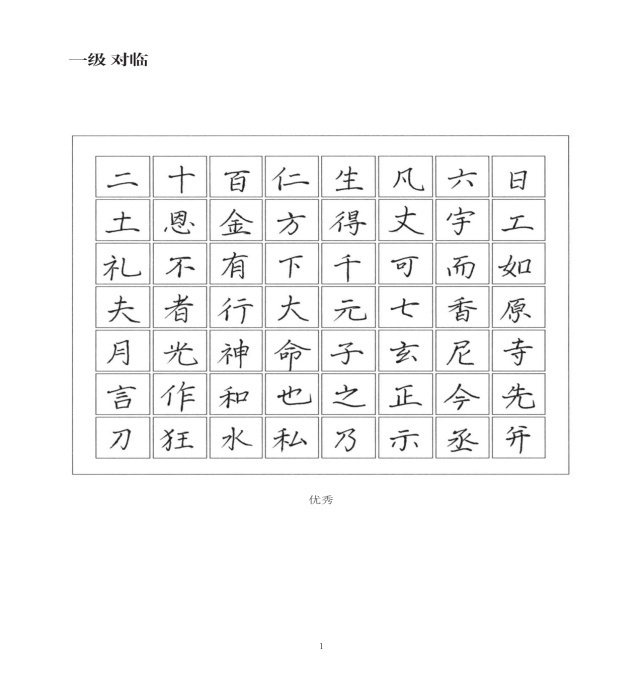 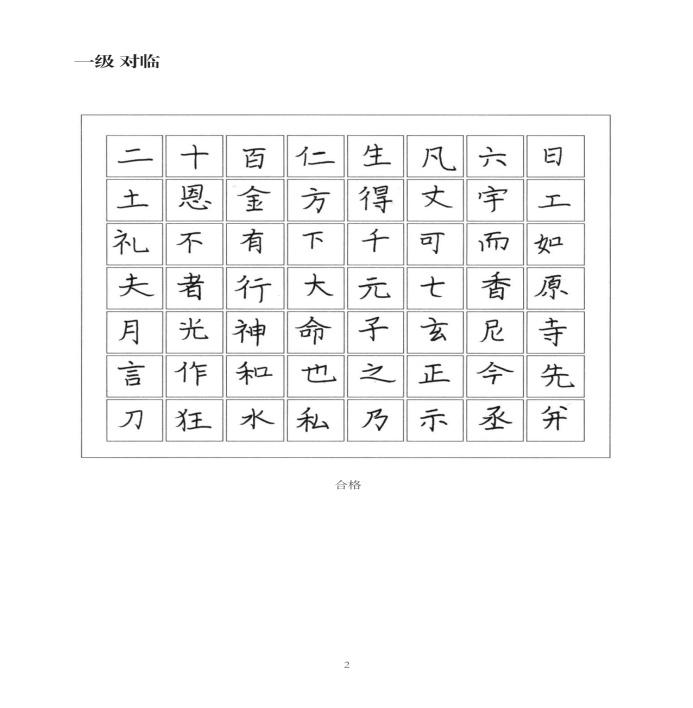 二、硬笔2级第一题 对临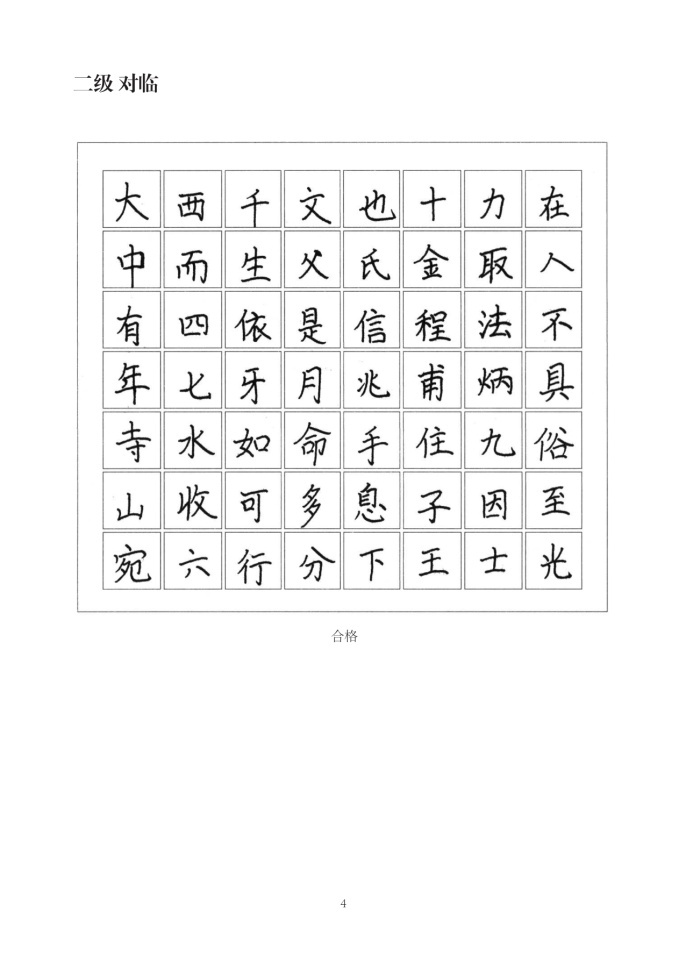 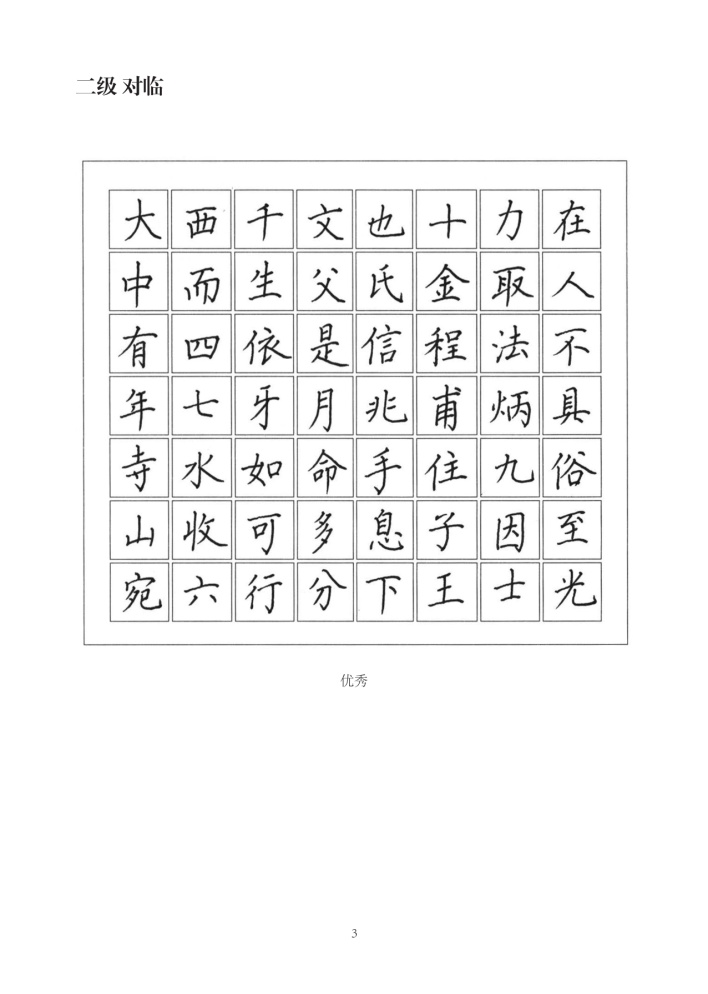 优秀卷样第二题 脱帖书写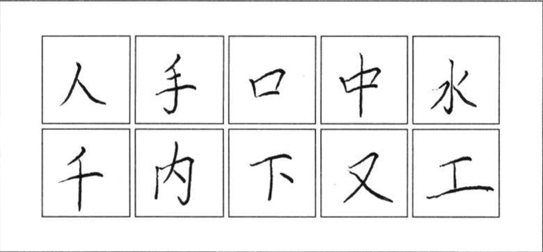 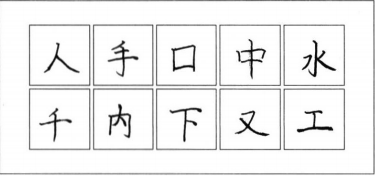 三、硬笔3级第一题 对临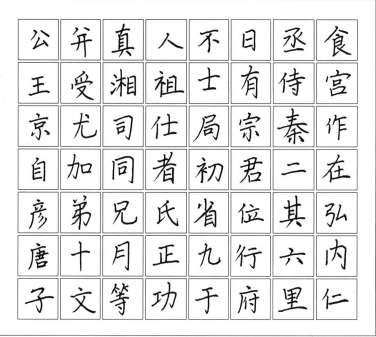 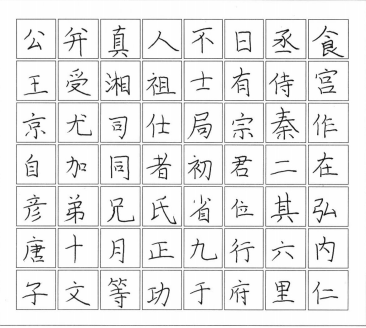 第二题 脱帖书写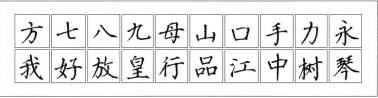 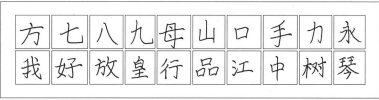 四、硬笔4级第二题 对临1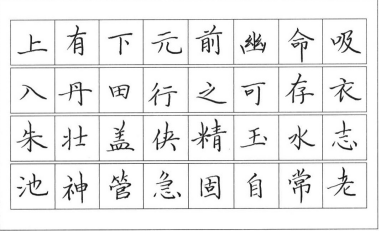 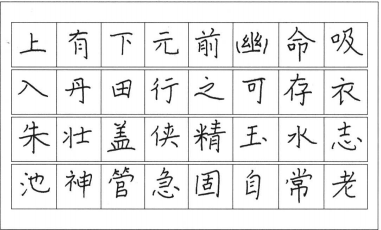 第三题 对临2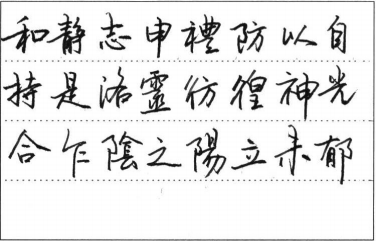 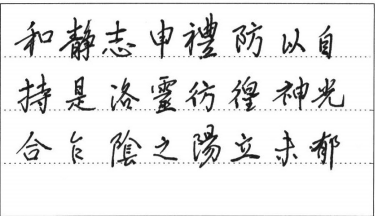 第四题 自主创作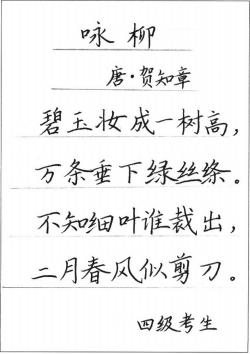 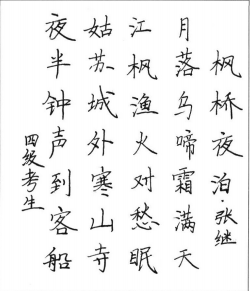 五、硬笔5级第二题 对临1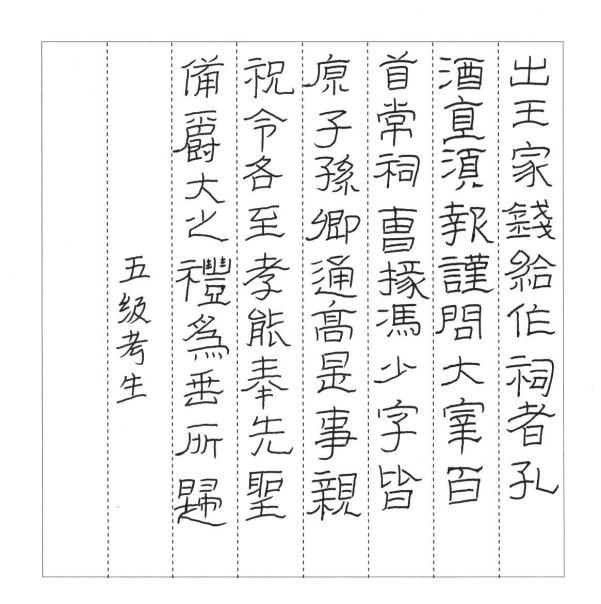 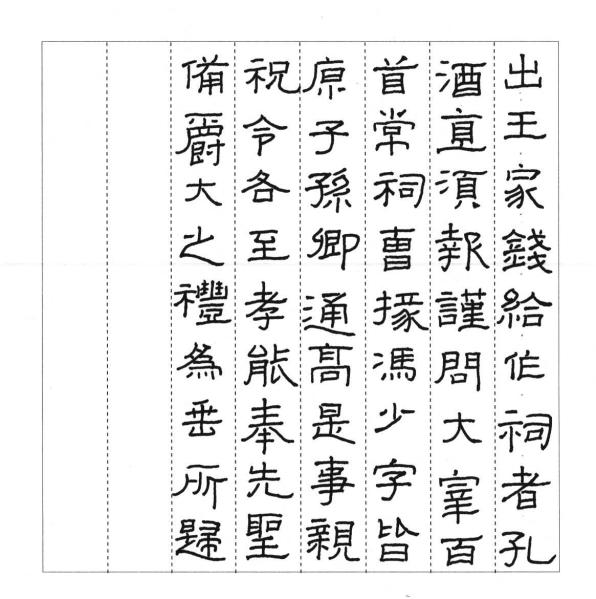 第三题 对临2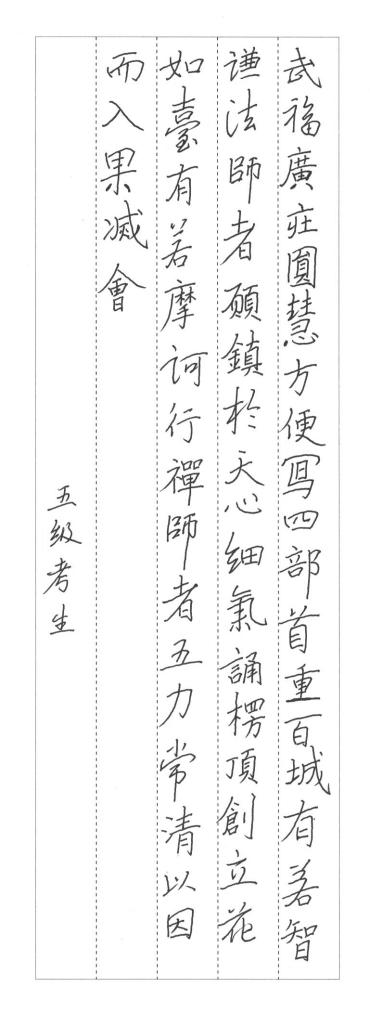 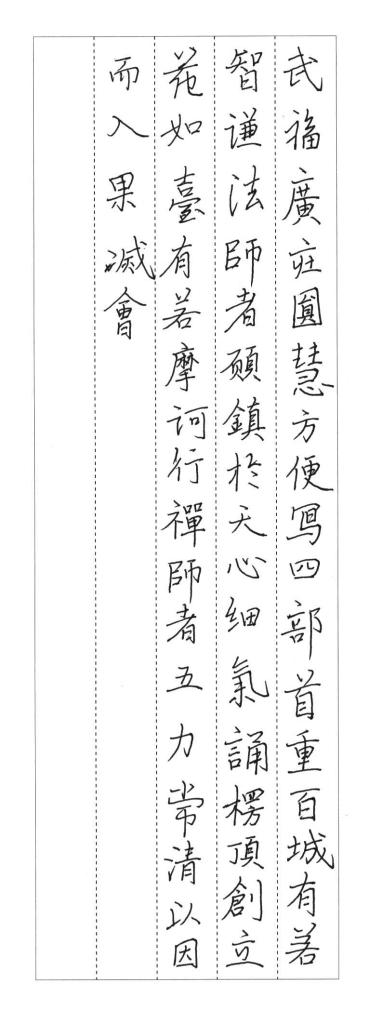 第四题 命题创作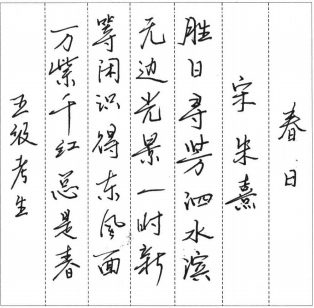 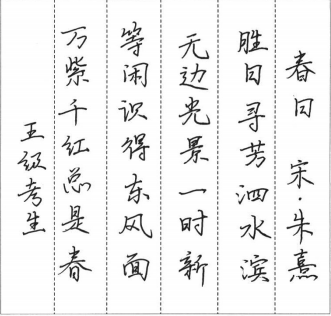 六、硬笔6级第二题 对临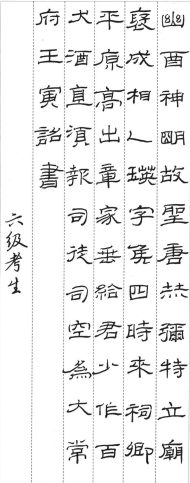 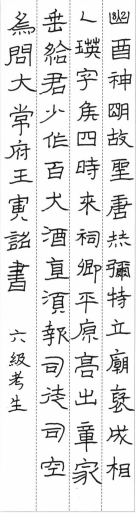 第三题 命题创作1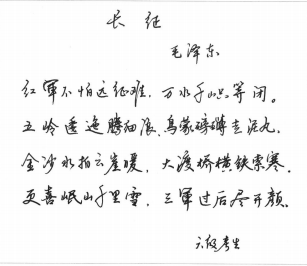 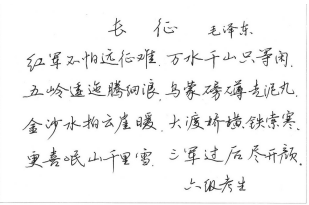 第四题 命题创作2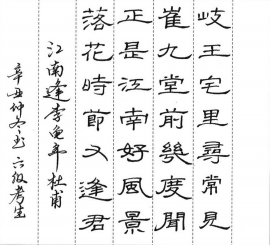 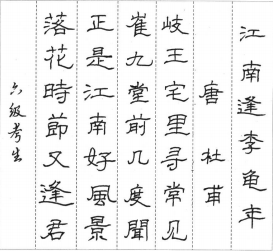 七、硬笔7级第二题 对临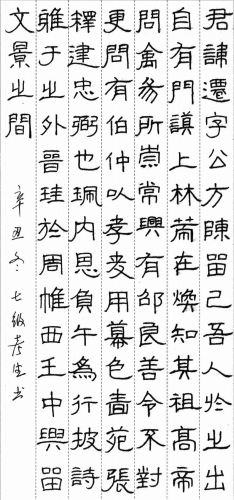 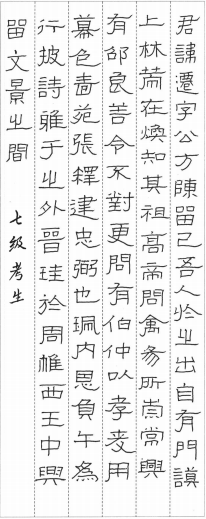 第三题 命题创作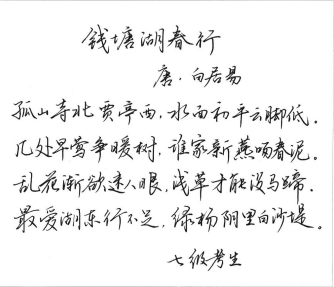 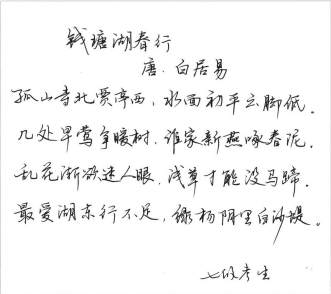 第四题 自主创作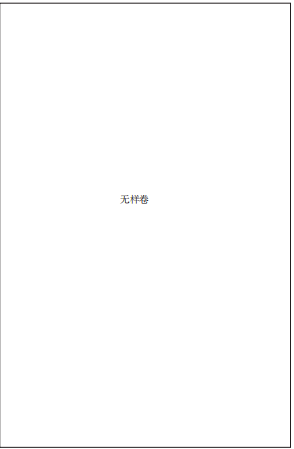 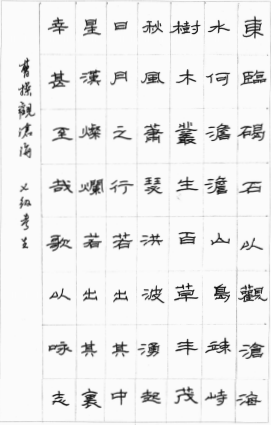 八、硬笔8级第二题 对临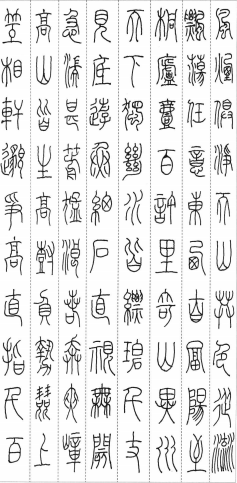 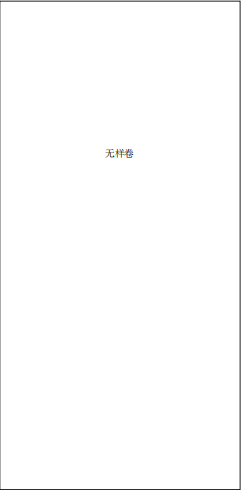 第三题 命题创作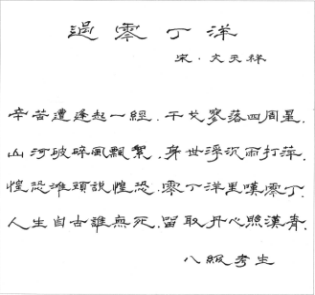 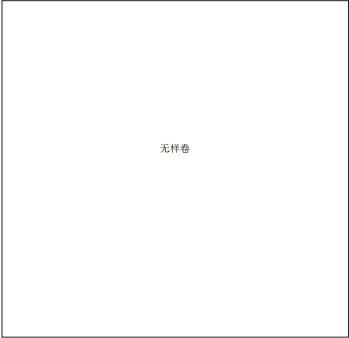 第四题 自主创作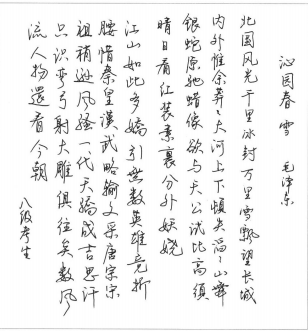 九、硬笔9级第二题 对临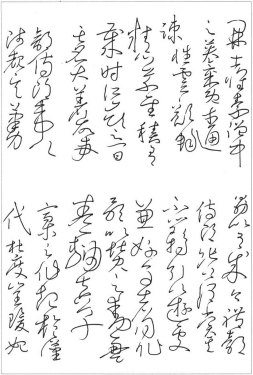 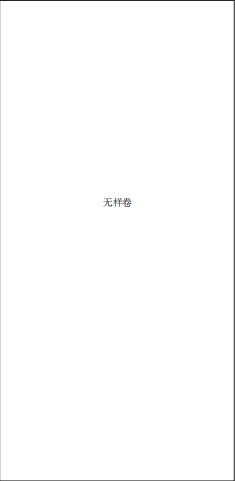 第三题 命题创作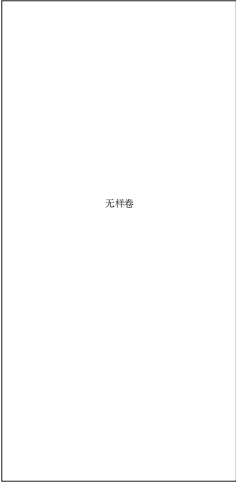 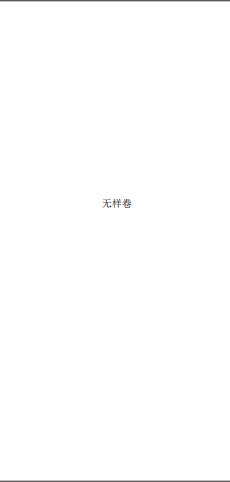 第四题 自主创作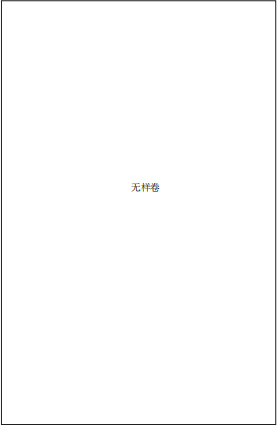 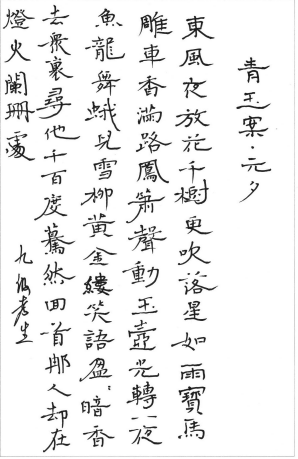 